Уровень выполнения заданий КИМ тренировочного тестирования обучающихся по математике профильного уровня январь 2023 г. по МБОУ СОШ №27 им.Ю,С.Кучиева	ВЫВОДЫ:Наибольшее затруднение вызвали задания №7 и №11- исследование функции; №1-задача по планиметрии.	Рекомендации: использовать интернет-ресурсы и пособия для тренинга на применение элементов мат. анализа к исследованию функций;Организовать регулярное повторение основных геометрических фактов;При подготовке выпускников к сдаче экзамена базового уровня обратить внимание на задания с функциями и с построением, исследованием простейших математических моделей.Со всеми выпускниками усилить работу над заданиями по геометрии.Обратить внимание выпускников на особенности формулировки заданий.При подготовке выпускников провести дополнительные занятия по заполнению бланков.Организовать дифференцированную подготовку: выдавать для тренировки высокомотивированным ученикам задания высокого уровня сложности.№ зада-ния КИМПроверяемые требования (умения)Элементы содержания, проверяемые заданиямиПримеры заданий по демонстрационному варианту КИМ ЕГЭ 2023 г. по математике профильного уровняУровень сложности задания/ макс. баллУровень Выполнения Задания по группам участников в %Уровень Выполнения Задания по группам участников в %Уровень Выполнения Задания по группам участников в %Уровень Выполнения Задания по группам участников в %№ зада-ния КИМПроверяемые требования (умения)Элементы содержания, проверяемые заданиямиПримеры заданий по демонстрационному варианту КИМ ЕГЭ 2023 г. по математике профильного уровняУровень сложности задания/ макс. баллГр. 0-4 балла  Гр. 5-6 баловГр. ≥ 7 балловСредний по всем группамЧасть 1. Задания с кратким ответомЧасть 1. Задания с кратким ответомЧасть 1. Задания с кратким ответомЧасть 1. Задания с кратким ответомЧасть 1. Задания с кратким ответомЧасть 1. Задания с кратким ответомЧасть 1. Задания с кратким ответомЧасть 1. Задания с кратким ответомЧасть 1. Задания с кратким ответом1Уметь выполнять действия с геометрическими фигурами, координатами и векторами ПланиметрияИзмерение геометрических величин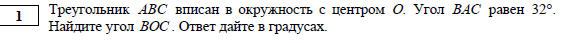 Б25504036,42Уметь выполнять действия с геометрическими фигурами, координатами и векторами Прямые и плоскости в пространствеМногогранникиТела и поверхности вращенияИзмерение геометрических величин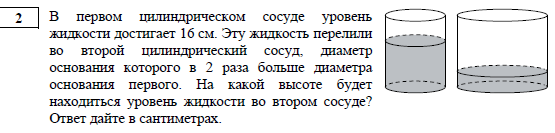 Б05010054,53Уметь строить и исследовать простейшие математические модели Элементы теории вероятности 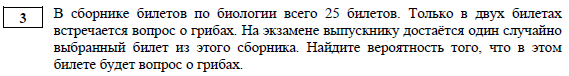 Б1001001001004Уметь использовать приобретенные знания и умения в практической деятельности и повседневной жизни  Элементы теории вероятности 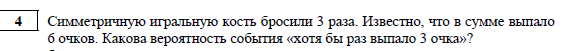 Б0508045,55Уметь решать уравнения и неравенства Уравнения 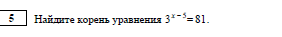 Б50508063,66Уметь выполнять вычисления и преобразованияЧисла, корни, степениОсновы тригонометрииЛогарифмыПреобразование выражений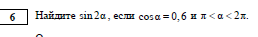 Б5010010081,87Уметь выполнять действия с функциямиПроизводнаяИсследование функцийПервообразная и интеграл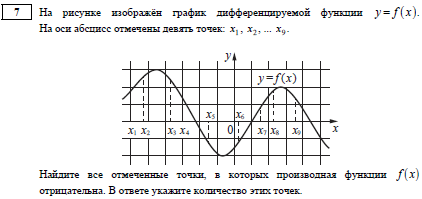 Б2502018,28Уметь использовать приобретенные знания и умения в практической деятельности и повседневной жизни УравненияНеравенства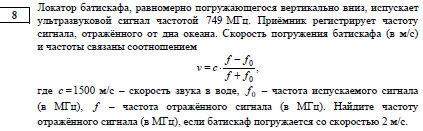 Б25508054,59Уметь строить и исследовать простейшие математические модели УравненияНеравенства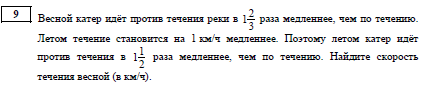 Б2506036,410Уметь выполнять действия с функциями УравненияНеравенстваОпределение и график функции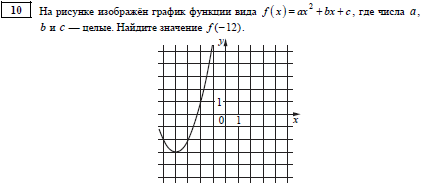 Б0508045,511Уметь выполнять действия с функциями Производная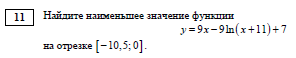 Б004018,2Часть 2. Задания с развернутым ответомЧасть 2. Задания с развернутым ответомЧасть 2. Задания с развернутым ответомЧасть 2. Задания с развернутым ответомЧасть 2. Задания с развернутым ответомЧасть 2. Задания с развернутым ответомЧасть 2. Задания с развернутым ответомЧасть 2. Задания с развернутым ответомЧасть 2. Задания с развернутым ответом   №12Уметь решать уравнения и неравенства УравненияНеравенства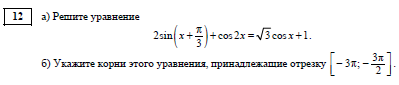 П200104,6№13Уметь выполнять действия с геометрическимифигурами, координатами и векторамиПрямые и плоскости в пространствеМногогранникиТела и поверхности вращенияИзмерение геометрических величинКоординаты и векторы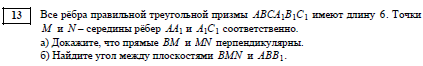 П3000№14Уметь решать уравнения и неравенства УравненияНеравенства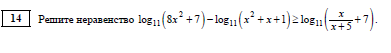 П 2000№15Уметь использовать приобретенные знания и умения в практической деятельности и повседневной жизни  Числа, корни, степениУравненияПрименение мат. Методов для решения задач из различных областей науки и практики. Интерпретация результата,, учёт реальных ограничений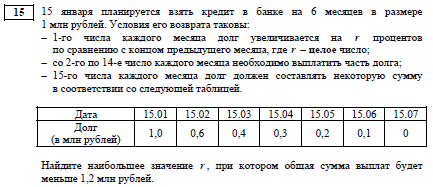 П 2004018№16Уметь выполнять действия с геометрическими фигурами, координатами и векторамиПланиметрияИзмерение геометрических величин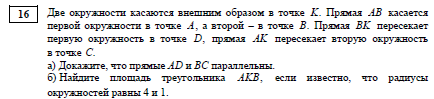 П 3000№17Уметь решать уравнения и неравенства  УравненияНеравенства Определение и график функцииЭлементарное исследование функцииОсновные элементарные функции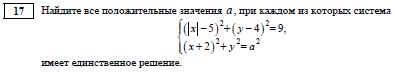 В 4000№18Уметь строить и исследовать простейшие математические модели Числа, корни, степениОсновы тригонометрииЛогарифмы Преобразование выраженийУравненияНеравенстваОпределение и график функцииЭлементарное исследование функцииОсновные элементарные функции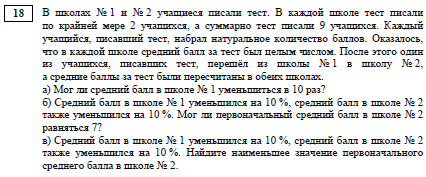 В 4000